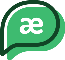 1. Âm /ɪ/1.1. “a” được phát âm là /ɪ/với những danh từ có hai âm tiết và có tận cùng bằng “age”1.2. “e” được phát âm là /ɪ/ trong tiếp đầu ngữ “be”, “de” và “re”1.3. “i” được phát âm là /ɪ/ trong từ có một âm tiết và tận cùng bằng một hoặc hai phụ âm i + phụ âm.1.4. “ui” được phát âm là /ɪ/2. Âm /iː/2.1. Âm “e” được phát âm là /iː/ khi đứng liền trước hình thức tận cùng bằng phụ âm + e và trong những chữ be, he, she, me ...2.2. Âm “ea” được phát âm là /iː/ với những từ có tận cùng là“ea” hoặc “ea” + một phụ âm.2.3. “ee” thường được phát âm là /iː/2.4. “ei” được phát âm là /iː/ trong một số trường hợp:2.5. “ie” được phát âm là /iː/ khi nó là những nguyên âm ở giữa một chữ.	him	ship	ceiling	begin	meal	cottage	shortage	benzene	tea	cheese	scene	miss	become	free	village	win	complete	three	relieve	chief	cheap	chick	deceive	behave	remind	receive	dream	build	guitar	equivalent	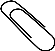 1.	A. renew	B. pea	C. three	D. key2.	A. wig	B. grin	C. heat	D. fish3.	A fleece	B. return	C. machine	D. scene4.	A. neat	B. village	C. cottage	D. shortage5.	A complete	B. cede	C. remind	D. secede6.	A baggage	B. breathe	C courage	D. damage7.	A. reorganize	B. benzene	C. kerosene	D. Vietnamese8.	A. luggage	B. message	C. creature	D. voyage9.	A. easy	B. tea	C meal	D. represent10.	A. passage	B. easy	C. begin	D. become..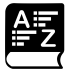 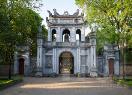 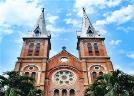 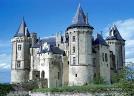 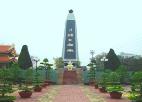 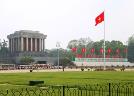 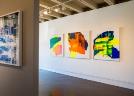 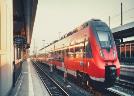 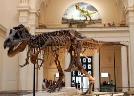 1.	It is a place where we send letters and buy stamps.		2.	It is a place where we can buy books.		3.	It is a place where we pay money to watch a movie.		4.	It is a place where we can buy and eat a meal.		5.	It is a place where we can save money.		6.	It is a place where we can buy food and other goods.		7.	It is a place where we can see paintings and other works of art. 		8.	It is a place where we can buy bread and cakes.			hairdresser’s	petrol station	health centre	department store	pagoda	museum	pharmacy	suburb	cemetery	fire station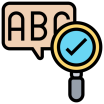 1. Comparative of adjective	Short adjectives and Long adjectives	Với các tính từ kết thúc bằng -ed, -ing, -fill, -less, khi chuyển sang dạng so sánh hơn, ta đều coi nó là tính từ dài	boredmore bored	interesting more interesting	carefulmorecareful	helpless more helpless	Với các tính từ kết thúc bằng một nguyên âm đơn + phụ âm đơn, ta gấp đôi phụ âm	hothotter	big bigger	Các tính từ đặc biệt khác	oldolder/elder	good better	farfarther/ further	bad worseComparative of short adjectivesVí dụ: Phong is taller than Trang. (Phongcao hơn Trang.)	Long is bigger than Quan. (Long to hơn Quân.)Comparative of long adjectivesVí dụ:	Thang is more intelligent than Hung.(Thắng thông minh hơn Hùng.)	Your house is more modern than my house. (Ngôi nhà của bạn hiện đại hơn ngôi nhà của tớ	1. fast			11. attractive			2. thin			12. noisy			3. large			13. old			4. tired			14. interesting			5. good			15. wide			6. clever			16. independent			7. short			17. dry			8. early			18. polluted			9. happy			19. long			10. carefully			20. cheap		1.	I am		(tall) than my sister.2.	My mum thinks that cats are			(good) pets than dogs.3.	He is (intelligent)	_________	than his brother.4.	A swordfish is 		(fast) than a jellyfish.5.	A blue whale is 		(heavy) than twenty-five elephants.6.	You look			(thin) than last month. Have you lost weight?7.	A new house is (expensive)				than an old one.8.	Irene is 		(clever) than Silvia.9.	Max is			(old) than John.10.	Computers are 		(cheap) than mobile phones.1.	I think she is still ill. She looks even ___________________ last week. (bad)2.	Her job is a lot ___________________ mine. (stressful)3.	He thinks Charlie Chaplin is ___________________ Mr Bean. (funny)4.	I can’t study in this room. It’s too noisy. I’m going to find a _________________ place. (quiet)5.	Smart phones make our lives______________ and ______________. (easy - convenient)6.	Life in a city is a lot ___________________ life in the countryside. (good)7.	My Math class is ___________________ my English class. (boring)8.	I like this school because it is ___________________ the other one. (big)9.	A car is much ___________________ a bike. (expensive)10.	We need ___________________ actors for this film. (young)1.	2.	3.	4.	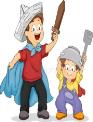 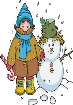 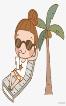 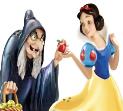 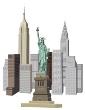 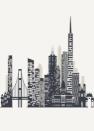 	Tim	Sam	Sapa	NhaTrang	Snow White	the witch	NewYork	SanFrancisco5.	6.	7.	8.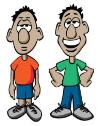 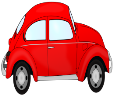 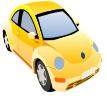 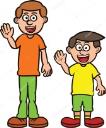 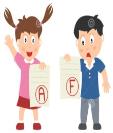 	Steve	John	the red car	the yellow car     I	my brother	Jane	Max  Lisa9.	     10.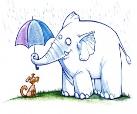 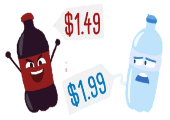   The mouse the elephanht	The red bottle   the blue bottle1.	(be/ young)	Sam is younger than Tim.           	2.	(be/ hot)		3.	(be/beautiful)		4.	(be/small)		5.	(be/ happy)		6.	(be/modern)		7.	(be/tall)		8.	(be/good)		9.	(be/big)		10.	(be/expensive)		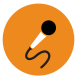 ___	How long does it take to get there?___	Thank you so much.  1  	Excuse me! Could you tell me the way to the nearest supermarket, please?___	Yes. There is a bank opposite the post office.___	Not at all.___	Go straight on and turn left at the bookstore. The supermarket will be across the street, next to the post office.___	It’s just a fifteen-minute walk.___	Thanks a lot. Is there a bank near the supermarket?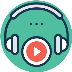 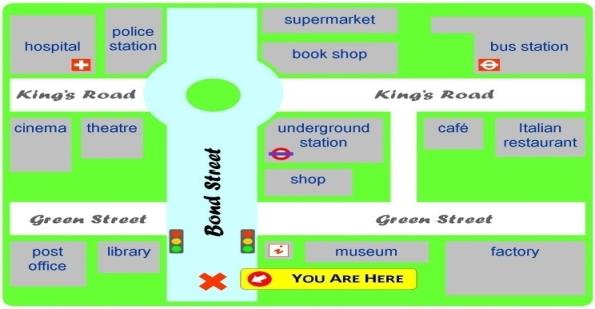 	1.	Speaker A gives directions to the			2.	Speaker B gives directions to the			3.	Speaker C gives directions to the			4.	Speaker D gives directions to the……………………………..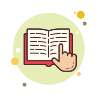 1)	The mall is open six days a week.						___________2)	There are more than 50 stores in the mall.					___________3)	Everyone in the neighborhood is pleased with the new mall.		___________4)	It will be more comfortable to shop in the mall than in the present	___________ shopping area.5)	Some of the stores on Tran Phu Street may have to close.		___________1)	What is special about the new shopping mall?2)	What facilities are available in the shopping mall?3)	What do the small store owners think about the new shopping mall?4)	What kinds of goods will the stores in the mall offer?I live in a large city in the (1) ___________ of Columbia. It is called Santa Fe de Bogota and is the (2) ___________ of Columbia. It is a large and populous city. The city is surrounded by high mountains, rivers, and amazing (3) ___________.	The city centre is expensive and noisy. It is also dangerous at night People are always running and rushing for their (4) ___________, schools and other work. Traffic is awful too. Therefore I do not like this area too much. My city also has many great (5) ___________, as well as some important libraries. Many people travel to this city for its growing (6) ___________.	In addition, there are about 160 shopping malls. Some most famous malls are: Centro Andino, Santafé and Centro Mayor. If you like quiet space, you can visit the (7) ___________ area. There are interesting places that are full of history and culture such as La Casa de la Moneda, the elegant and big Colon Theater. If you prefer (8) ___________ places, you can go and drink a cup of coffee at the modern Hard Rock Café in Atlantis Plaza mall.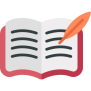 	Ex:	My house/ small/ her house	→My house is smaller than her house.1.	Lan/tall/Hoa		……..2.	This book/ thick/ that book		…….3.	The chair/ short/ the table		…….4.	These boxes/ big/ those boxes		……..5.	Miss Trang/ young/ her sister		…….6.	These buildings/ high/ those buildings		…….7.	The boys/ strong/ the girls		……..8.	I/ old/ my brother.		……..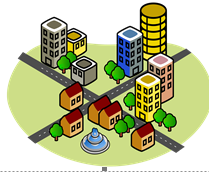 ĐÁP ÁN CHI TIẾT+* 1.	A. renew	B. pea	C. three	D. key2.	A. wig	B. grin	C. heat	D. fish3.	A fleece	B. return	C. machine	D. scene4.	A. neat	B. village	C. cottage	D. shortage5.	A complete	B. cede	C. remind	D. secede6.	A baggage	B. breathe	C courage	D. damage7.	A. reorganize	B. benzene	C. kerosene	D. Vietnamese8.	A. luggage	B. message	C. creature	D. voyage9.	A. easy	B. tea	C meal	D. represent   10.	A. passage	 B. easy		    C. begin		 D. become1. temple	2. cathedral	3. palace	4.memorial	5.square	6. art gallery	7. railway station	8. museum 1. post office	2. bookstore	3. cinema	4. restaurant	5. bank	6. grocery	7. art gallery	8. baker	1. pharmacy	2. department store	3. hairdresser’s	4. fire station	5. health centre	6. petrol station	7. cemetery	8. museum	9. pagoda	10. suburb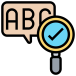 	1. fast	faster		11. attractive	more attractive		2. thin	thinner		12. noisy	noisier 		3. large	larger 		13. old	older		4. tired	more tired 	14. interesting	more interesting		5. good	better		15. wide	wider 		6. clever	cleverer		16. Independent    more independent 	7. short	shorter		17. dry	drier		8. early	earlier		18. polluted	more polluted		9. happy	happier		19. long	longer		10. carefully	more carefully   20. cheap		   cheaper1.	I am	taller	(tall) than my sister.2.	My mum thinks that cats are	better		(good) pets than dogs.3.	He is (intelligent)	more intelligebt _________	than his brother.4.	A swordfish is 	faster	(fast) than a jellyfish.5.	A blue whale is 	heavier	(heavy) than twenty-five elephants.6.	You look		thinner	(thin) than last month. Have you lost weight? 	7.	A new house is (expensive)	more expensive			than an old one.8.	Irene is 	cleverer	________(clever) than Silvia.9.	Max is		older	(old) than John.10.	Computers are 		cheaper_______(cheap) than mobile phones1.	I think she is still ill. She looks even _____worse______________ last week. (bad)2.	Her job is a lot ___more stressful________________ mine. (stressful)3.	He thinks Charlie Chaplin is __funnier_________________ Mr Bean. (funny)4.	I can’t study in this room. It’s too noisy. I’m going to find a _____quieter ____________ place. (quiet)5.	Smart phones make our lives______easier________ and _more convinient_____________. (easy - convenient)6.	Life in a city is a lot _____better______________ life in the countryside. (good)7.	My Math class is ______more boring_____________ my English class. (boring)8.	I like this school because it is ______bigger_____________ the other one. (big)9.	A car is much __more expensive_________________ a bike. (expensive)10.	We need ____younger_______________ actors for this film. (young)1.	2.	3.	4.		Tim	Sam	Sapa	NhaTrang	Snow White	the witch	NewYork	SanFrancisco5.	6.	7.	8.	Steve	John	the red car	the yellow car     I	my brother	Jane	Max  Lisa9.	     10.  The mouse the elephanht	The red bottle   the blue bottle1.	(be/ young)	Sam is younger than Tim.           	2.	(be/ hot)	Nha Trang is hotter than SaPa	3.	(be/beautiful)	Snow White is more beautiful than the Witch	4.	(be/small)	New York is smaller than San Fransco	5.	(be/ happy)	John is happier than Steve	6.	(be/modern)	The yellow car is moderner than the red car	7.	(be/tall)	I am taller than my brother Jane	8.	(be/good)	Lisa is better at studying than Max	9.	(be/big)	The elephant is bigger than a mouse	10.	(be/expensive)	The blue bottle is more expensive than the red bottle.	1. how	2. way	3. Turn	4. at	5.next	6. pleasure	1. J	2. F	3. D	4. B	5. H	6. E	7. A	8. G	9. C	10. I	1. post office	2. underground station	3. cinema	4. bus stationListening transcript:	A: Go straight on, then take the first left onto Green Street. Walk past the library, and it is the building next to the library on the left.	B: Go straight on, go past the traffic lights. You will see a shop on the right. Go past that, and it’s on the right, next to the shop.	C: Go straight on, go past the traffic lights, and go straight on, until you get to the roundabout. At the roundabout, turn left. Go past the theatre. It is the building next to the theatre, opposite the hospital.	D: Go straight on, go past the traffic lights, and take the second right onto King’s Road. Go past the bookshop. It’s the building next to the bookshop, opposite the cafe.1)	It is very different from the present shopping area.2)	All the shops are under one roof.3)	The owners of the small stores on Tran Phu Street think the mall will take their business.4)	The stores in the mall will offer a wider selection of products.Task 3. Read and complete the text with available words.Write the comparative sentences using the cues.	1. Lan is taller than Hoa.	2. This book is thicker than that book.	3. The chair is shorter than the table.	4. These boxes are bigger than those boxes.	5. Miss Trang is younger than her sister.	6. These buildings are higher than those buildings.	7. The boys are stronger than the girls.	8. I am older than my brother.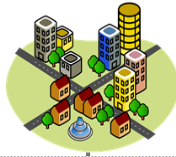 /i//i:/village/ˈvɪlɪdʒ/meal /miːl/ExamplesTranscriptionMeaningvillage/ˈvɪlɪdʒ/làng, xãcottage/ ˈkɔtɪdʒ/nhà tranh, lều tranhExamplesTranscriptionMeaningbegin/bɪˈgɪn/bắt đầu become/bɪˈkʌm/trở nênExamplesTranscriptionMeaningwin/wɪn/chiến thắngmiss/mɪs/nhớExamplesTranscriptionMeaningbuild/bɪld/xây cấtguilt/gɪlt/tội lỗiExamplesTranscriptionMeaningscene/siːn/phong cảnhcomplete/kəmˈpliːt/hoàn toànExamplesTranscriptionMeaningtea/tiː/tràmeal/miːl/bữa ănExamplesTranscriptionMeaningthree/θriː/số 3see/siː/nhìn, trông, thấyExamplesTranscriptionMeaningreceive/rɪˈsiːv/nhận đượcceiling/ˈsiːlɪŋ/trần nhàExamplesTranscriptionMeaninggrief/griːf/nỗi lo buồnchief/tiːf/người đứng đầuNew wordsTranscriptionMeaningantique shop/ænˈtiːk ʃɒp/cửa hàng đồ cổart gallery/ɑːt ˈɡæləri/phòng triễn lãmbackyard/bækˈjɑːd/sân saubakery/ˈbeɪkəri/tiệm bánhbarber/ˈbɑːbər/thợ cạo đầubeauty salon/ˈbjuːti ˈsælɒn/tiệm làm đẹpboring/ˈbɔːrɪŋ/tẻ nhạtbus stop/bʌsstɒp/trạm xe buscathedral/kəˈθiːdrəl/nhà thờcemetery/ˈsemətri/nghĩa trangcharity shop/tʃærɪti ʃɒp/cửa hàng từ thiệncomfortable/ˈkʌmpfətəbl/thoải máiconvenient/kənˈviːniənt/thuận tiệncountryside/ˈkʌntrisaɪd/vùng quê, nông thôncrowded/ˈkraʊdɪd/đông đúcdepartment store/dɪˈpaːtmənt stɔːr/cửa hàng tạp hóadress shop/dres ʃɒp/cửa hàng váyexciting/ɪkˈsaɪtɪŋ/thú vị, sôi độngexpensive/ɪkˈspentsɪv/đất đỏfantastic/fænˈtæstɪk/thú vịfire station/faɪərˈsteɪʃən/trạm cứu hỏafront yard/frʌnt jɑːd/sân trướcgrocery/ˈgrəʊsəri/cửa hàng rau củ quảhairdresser’s/ˈheədresər/hiệu cắt tóchealth centre/helθˈsentər/trung tâm y tếhistoric/hɪˈstɒrɪk/có tính lịch sửinconvenient/ɪnkənˈviːniənt/không thuận tiệnincredibly/ɪnˈkredɪbli/không thể tin nổimemorial/məˈmɔːriəl/tượng đàimodern/ˈmɒdən/hiện đạinarrow/ˈnærəʊ/hẹpnoisy/ˈnɔɪzi/ầm ĩpagoda/pəˈgəʊdə/ngôi chùapalace/ˈpælɪs/lâu đàipeaceful/ˈpiːsfəl/thanh bìnhpetrol station/ˈpetrəl ˈsteɪʃən/trạm xăng dầupharmacy/fɑːməsi/hiệu thuốcpolluted/pəˈluːtɪd/ô nhiễmrailway station/ˈreɪlweɪˈsteɪʃən/nhà ga xe lửasandy/ˈsændi/như cát, phủ đầy cátsecondary school/ˈsekəndri skuːl/trường Trung học cơ sởsquare/skweər/quảng trườngstatue/ˈstætʃuː/bức tượngsuburb/ˈsʌbɜːb/vùng ngoại ôtemple/ˈtempl/ngôi đềnterrible/ˈterəbl/kinh khủngtraffic light/ˈtræfɪk laɪt/đèn giao thôngworkshop/ˈwɜːkʃɒp/xưởngmuseumcathedralpalacememorialsquareart gallerytemplerailway stationNo.DefinitionsWord1.A shop/store, or part of one, that sells medicines and drugs............................2.A large shop/store that is divided into several parts, each part selling a different type of goods...........................3.A place where you can get your hair cut, washed and shaped...........................4.A building for a fire brigade or fire department and its equipment...........................5.A building where a group of doctors see their patients and where some local medical services have their offices..........................6.A place at the side of a road where you take your car to buy petrol/gas, oil, etc............................7.An area of land used for burying dead people, especially one that is not beside a church...........................8.A building in which objects of artistic, cultural, historical or scientific interest are kept and shown to the public..........................9.A religious building in South or East Asia in the form of a tall tower with several levels, each of which has its own roof that extends beyond the walls...........................10.An area where people live that is outside the centre of a city...........................Short adjectives (tính từ ngắn)Long adjectives (tính từ dài)Tính từ ngắn là những tính từ gồm 1 hoặc 2 âm tiết.-	nice-	long-	happyTính từ dài là những tính từ gồm từ 3 âm tiết trở lên-	intelligent-	beautiful-	expensiveĐể chuyển sang dạng so sánh ta thêm “r/er” vào cuối tính từ ấy.-	nice nicer-	long longerNếu tận cùng của tính từ là “y”, ta đổi “y”  “ier”-	dry drier-	happy happierĐể chuyển sang dạng so sánh ta thêm “more” lên trước tính từ dài.-	intelligentmore intelligent-	expensive  more expensiveExcuse me! Is there a grocery store near here?A. Turn at the next corner. Go straight on to the traffic lights. Turn left. It’s on your rightShall we go by bus?B. Da Nang is much smaller than SaigonWhere is the restaurant?C. Let’s visit some historic houses in the town.What shall we do this morning?D. Yes, there is one on the corner, just a ten minute walk.How can I get to the railway station?E. Because there are many shopping malls around the neighborhoodLet’s go to Tan Ky House first.F. It’s opposite the amusement park.Which city is bigger - Danang or SaigonThat’s a good idea.Why is the road too crowed on weekends?I think it’s more convenient to go by taxi.1.Turn left3.Turn right6. Go past7. Roundabout9. Next to2.Take the second left4.Take the second right5.Go straight on8. Traffic lights10. Opposite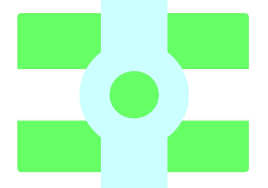 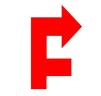 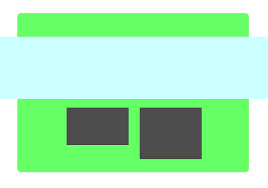 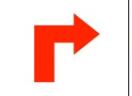 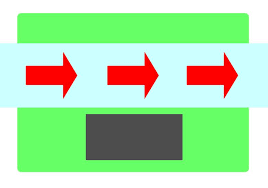 A______________B______________C______________D______________E______________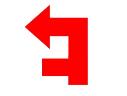 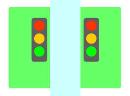 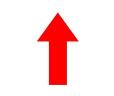 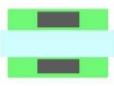 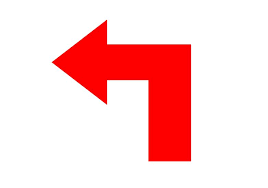 F______________G______________H______________I______________J______________jobshistoricalcentereducationuniversitiesmoderncapitallandscapes/i//i:/village/ˈvɪlɪdʒ/meal /miːl//ɪ//iː/	him	build	cottage	begin	win	behave	ship	guitar	shortage	village	miss	remind	chick	equivalent	become	scene	deceive	cheap	tea	receive	free	complete	relieve	dream	meal	ceiling	cheese	benzene	chief	threeExcuse me! Is there a grocery store near here?1-DA. Turn at the next corner. Go straight on to the traffic lights. Turn left. It’s on your rightShall we go by bus?2-AB. Da Nang is much smaller than SaigonWhere is the restaurant?3-FC. Let’s visit some historic houses in the town.What shall we do this morning?4-CD.Yes, there is one on the corner, just a ten minute walk.How can I get to the railway station?5-AE. Because there are many shopping malls around the neighborhoodLet’s go to Tan Ky House first.6-GF. It’s opposite the amusement park.Which city is bigger - Danang or Saigon7-BG.That’s a good idea.Why is the road too crowed on weekends?8-EH.I think it’s more convenient to go by taxi.TF1. The mall is open six days a week.-» The mall is open seven days a week()2.  There are more than 50 stores in the mall.-» There are 50 stores in the mall.()3. Everyone in the neighborhood is pleased with the new mall.-» Not everyone is pleased with the mall.()4. It will be more comfortable to shop in the mall than in the present shopping area.()5. Some of the stores on Tran Phu Street may have to close.()1. center2. capital3. landscapes4. jobs5. universities6. education7.historical 8.modern